АДМИНИСТРАЦИЯ ГАВРИЛОВСКОГО СЕЛЬСОВЕТА САРАКТАШСКОГО РАЙОНА ОРЕНБУРГСКОЙ ОБЛАСТИП О С Т А Н О В Л Е Н И Е_________________________________________________________________________________________________________01.07.2019 				с. Гавриловка		        № 24-пО мерах по оказанию содействия избирательным комиссиям в реализации их полномочий при подготовке и проведении выборов Губернатора Оренбургской области на территории муниципального образования Гавриловский сельсовет Саракташского района Оренбургской областиВ соответствии с Федеральным законом от 12 июня 2002 года № 67-ФЗ «Об основных гарантиях избирательных прав и права на участие в референдуме граждан Российской Федерации», Законом Оренбургской области от 25 июня 2012 года № 883/250-V-OЗ «О выборах Губернатора Оренбургской области»: 1. Образовать рабочую группу по оперативному решению вопросов, связанных с подготовкой и проведением выборов Губернатора Оренбургской области и утвердить её состав согласно приложению № 1. 2. Утвердить план организационно-технических мероприятий по обеспечению подготовки и проведения выборов Губернатора Оренбургской области (далее – мероприятия) согласно приложению № 2. 3. Признать утратившим силу постановление администрации района от 15.01.2018 № 1-п «О мерах по оказанию содействия участковой избирательной комиссии в реализации их полномочий при подготовке и проведении выборов Президента Российской Федерации на территории муниципального образования Гавриловский сельсовет Саракташского района Оренбургской области». 4. Настоящее постановление вступает в силу со дня его подписания.  5. Контроль за исполнением настоящего постановления оставляю за собой.Глава Гавриловского сельсовета                                              Е.И. ВарламоваРазослано: членам рабочей группы, территориальной избирательной комиссии Саракташского района, орготделу, прокуратуре районаС О С Т А Врабочий группы по оперативному решению вопросов, связанных с подготовкой и проведением выборов Губернатора Оренбургской областиП Л А Норганизационно-технических мероприятий по обеспечению подготовки и проведения выборов Губернатора Оренбургской областиПримечание. Привлечение в качестве ответственных исполнителей мероприятий настоящего Плана органов и организаций, не являющимися органами местного самоуправления Гавриловского сельсовета, осуществляется по согласованию или на договорной основе.  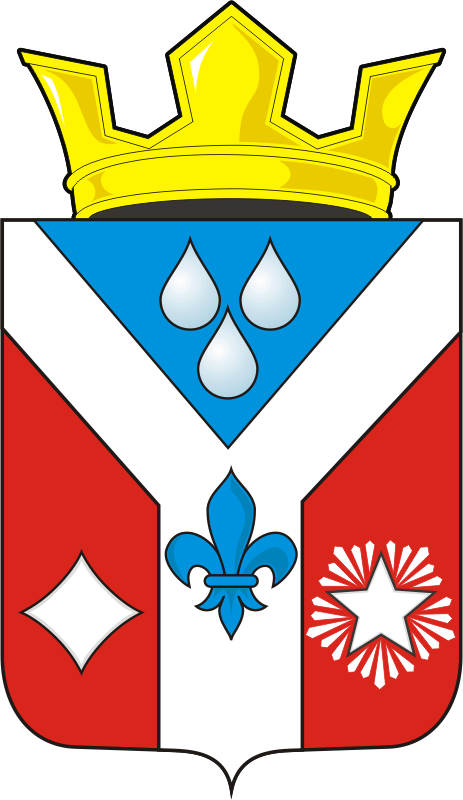 Приложение  № 1к постановлению администрации Гавриловского сельсоветаот 01.07.2019 года № 24-пВарламова Елена Ивановна-руководитель рабочей группы, глава Гавриловского сельсовета Вахитова Екатерина Викторовна-секретарь рабочей группы, специалист 1 категории сельсоветаЧлены рабочей группы:Члены рабочей группы:Члены рабочей группы:Ишкуватов Хамит Галимьянович-директор Гавриловской СОШ Хайбулин Анатолий Мулланурович      -директор Гавриловского СДКМорозова Людмила Ивановна-председатель  УИК № 1496Ивашковская Елена Юрьевна-Депутат сельсовета, зав. Гавриловским ОПС (по согласованию)Жайворонок Раиса Михайловна-Депутат сельсовета, пенсионер (по согласованию)Полякова Надежда Ивановна-Зав. Гавриловским ФАП (по согласованию)Приложение  № 2к постановлению администрации Гавриловского сельсоветаот 01.07.2019 года № 24-п№ Наименование  мероприятийСрокиОтветственные1.Проведение заседаний рабочей группы по оказанию содействия избирательной комиссии в реализации ее полномочий при подготовке и проведении выборов Губернатора Оренбургской области июль-сентябрь 2019 годаВарламова Е.И- глава Гавриловского сельсовета2.Принять участие в работе совещаний  с главами, заместителями глав администраций муниципальных образований сельских поселений района по вопросам подготовки и проведения выборов Губернатора Оренбургской области август 2019 годаВарламова Е.И- глава Гавриловского сельсовета3.Оказание содействия в проведении совещаний с председателями, секретарями участковых избирательных комиссий по вопросам подготовки и проведения выборов Губернатора Оренбургской областипо отдельному графикуВарламова Е.И- глава Гавриловского сельсовета4.Предоставление избирательной комиссии на безвозмездной основе необходимых помещений, включая помещения для голосования и помещения для хранения избирательной документации (в том числе обеспечение охраны этих помещений и избирательной документации), транспортных средств, средств связи и технического оборудования, оказание (при необходимости) иной помощи, направленной на обеспечение выполнения избирательной комиссии полномочий, установленных законодательством Российской Федерациипо мере поступления соответствующих заявокАдминистрация сельсовета5Предоставление копий распоряжений о переименовании населенных пунктов, улиц, изменении и присвоении новых адресов жилых домов на территории сельсовета в установ-ленные законодательством Российской Федерации срокиАдминистрация сельсовета6.Обеспечение по согласованию с участковой избирательной комиссией избирательного участка оборудованием, специальными приспособлениями, позволяющими инвалидам и лицам с ограниченными возможностями здоровья в полном объеме реализовать их избирательные правапериод проведения избирательных кампанийАдминистрация сельсовета7.Обеспечение участковой избирательной комиссии компьютерным оборудованием, необходимым для приёма заявлений о включении избирателей в список избирателей по местонахождению, применения технологии изготовления протоколов участковой избирательной комиссии об итогах голосования с машиночитаемым кодомв установ-ленные законодательством Российской Федерации срокиАдминистрация сельсовета8.Выделение резервных помещений для голосования с целью организации непрерывности процесса проведения выборов в случаях невозможности работы избирательной комиссии в имеющимся помещениииюль2019 годаАдминистрация сельсовета9.Информирование избирателей о подготовке и проведении выборовпериод проведения избирательной кампанииАдминистрация сельсовета10.Выделение специальных мест для размещения печатных агитационных материалов на территории избирательного участкав установ-ленные законодательством Российской Федерации срокиАдминистрация сельсовета11.Обеспечение оптимального функци-онирования общественного транспорта с целью прибытия избирателей к помещениям для голосования8 сентября 2019 годаАдминистрация сельсовета12.Принятие мер по пресечению противоправной агитационной деятельности, предотвращению изготовления незаконных и подложных предвыборных агитационных материалов и их изъятию, установлению изготовителей и распространителей указанных материалов, выявлению участников иной противоправной агитационной деятельности, своевременное информирование соответствующих избирательных комиссий о выявленных фактах и принятых мерах, своевременное направление материалов в судагитационный период избирательной кампанииАдминистрация сельсовета13.Оборудование помещения участковой избирательной комиссии в день голосования переносными металлодетекторами и техническими средствами объективного контроляпериод проведения избирательной кампанииАдминистрация сельсовета14.Обеспечение резервным автономным энергоснабжением помещения для голосования избирательного участка, а также здания администрации района, в котором размещена территориальная избирательная комиссия Саракташского района8 сентября2019 годаАдминистрация сельсовета15.Обеспечение соблюдения пожарной безопасности в помещении для голосования и помещении, занимаемого избирательной комиссией Саракташского районаПериод проведения избирательной кампанииАдминистрация сельсоветаВ день выборов 8 сентября 2019 годаВ день выборов 8 сентября 2019 годаВ день выборов 8 сентября 2019 годаВ день выборов 8 сентября 2019 года1.Организовать концертную программу творческих и детских коллективов на избирательном участке муниципаль-ного образования Гавриловский сельсовет8 сентября 2019 годаАдминистрация сельсовета, УИК2.Организовать торговые точки на избирательном участке по продаже товаров, пользующихся спросом у населения 8 сентября 2019 годаАдминистрация сельсовета3.Организовать на избирательном участке торжественные поздравления впервые голосующих молодых избирателей 8 сентября 2019 годаАдминистрация сельсовета, УИК